Задание d3: Нахождение гидрофобных кластеровИспользовала  Clud для нахождения гидрофобных кластеров в белке 1U9O.Сначала оставила параметры по умолчанию (Distance threshold 5.4). Выбрала core 2 (728 атомов), оранжевым изображены атомы, которые входят в гидрофобный кластер (рис.2).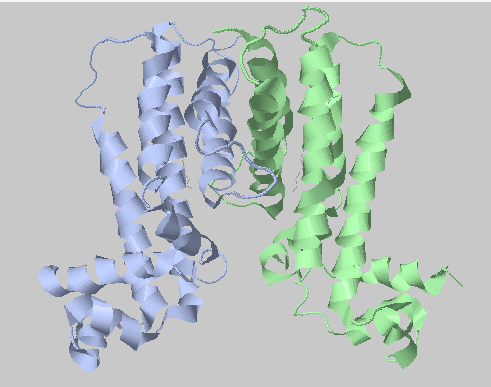 Рис.1. 1U9O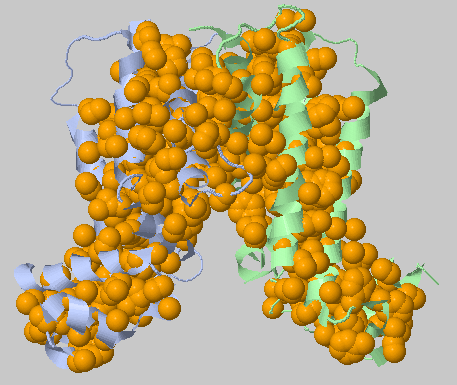 Рис.2. core 2Затем задала Distance threshold = 4.0, стало 26 атомов, которые входят в гидрофобный кластер.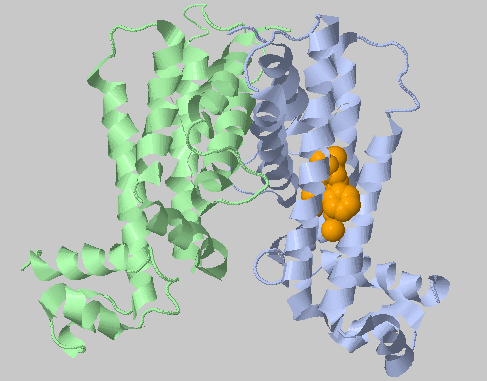 Рис.3. core 3И из любопытства проверила для Distance threshold = 4.5. Соответственно 159 атомов, которые входят в гидрофобный кластер.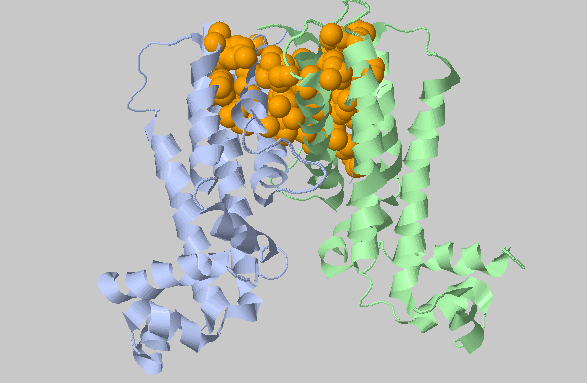 Рис.4. core 8Затем искала гидрофобные кластеры на интерфейсе двух цепочек в структуре этого белка 1U9O.Получилось 80 атомов, которые входят в гидрофобный кластер.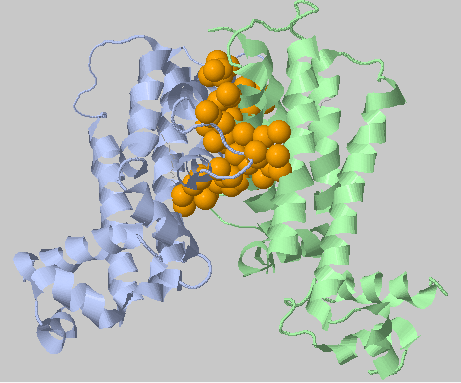 Рис.5. core1Видно, что довольно хорошо просматривается гидрофобное взаимодействие на контакте двух цепей (A,B).